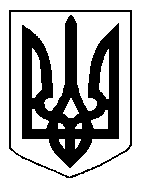 БІЛОЦЕРКІВСЬКА МІСЬКА РАДА	КИЇВСЬКОЇ ОБЛАСТІ	Р І Ш Е Н Н Я
від 26 грудня 2019 року                                                                              № 4811-87-VII

Про поновлення договору оренди землі ПРИВАТНОМУ ПІДПРИЄМСТВУ «ВОЛОДИМИР»Розглянувши звернення постійної комісії з питань земельних відносин та земельного кадастру, планування території, будівництва, архітектури, охорони пам’яток, історичного середовища та благоустрою до міського голови від 19 листопада 2019 року №496/2-17, протокол постійної комісії з питань  земельних відносин та земельного кадастру, планування території, будівництва, архітектури, охорони пам’яток, історичного середовища та благоустрою від 19 листопада 2019 року №197, заяву ПРИВАТНОГО ПІДПРИЄМСТВА «ВОЛОДИМИР»  від 14 листопада  2019 року №5868, відповідно до ст.ст. 12, 93, 122, 124, 125, 126, ч.2 ст. 134  Земельного кодексу України, ст. 33 Закону України «Про оренду землі», ч. 5 ст. 16 Закону України «Про Державний земельний кадастр», ч.3 ст. 24 Закону України «Про регулювання містобудівної діяльності», п. 34 ч. 1 ст. 26 Закону України «Про місцеве самоврядування в Україні», міська рада вирішила:1.Поновити договір оренди землі від 11 грудня 2014 року №154, який зареєстрований в Державному реєстрі речових прав на нерухоме майно, як інше речове  право  від 01 квітня 2015 року №9303865 ПРИВАТНОМУ ПІДПРИЄМСТВУ «ВОЛОДИМИР» з цільовим призначенням 03.07.  Для будівництва та обслуговування будівель торгівлі (вид використання – для експлуатації та обслуговування магазину, майданчика для літньої торгівлі та торгового павільйону) за адресою: вулиця Некрасова, 46, площею 0,1674 га (з них: під спорудами – 0,0985 га, під проїздами, проходами та площадками – 0,0689 га), строком на 10 (десять) років, за рахунок земель населеного пункту м. Біла Церква.  Кадастровий номер: 3210300000:07:016:0039.2.Особі, зазначеній в цьому рішенні звернутися до управління регулювання земельних відносин Білоцерківської міської ради для укладення додаткової угоди про поновлення договору оренди землі від 11 грудня 2014 року №154 (шляхом викладення договору у новій редакції відповідно до внесених змін в чинне законодавство та Типовий договір оренди землі) та зареєструвати дану угоду в порядку визначеному чинним законодавством України.3.Контроль за виконанням цього рішення покласти на постійну комісію з питань  земельних відносин та земельного кадастру, планування території, будівництва, архітектури, охорони пам’яток, історичного середовища та благоустрою.Міський голова             	                                                                     Г. Дикий